 EL PODER TRANSFORMADOR DEL MINDFULNESSEn el curso intensivo de Mindfulness aprenderás a utilizar las diferentes técnicas de meditación  para que las puedas utilizar en tu día a día nada más finalizar el curso, ayudándote a gestionar la ansiedad, el estrés , los estados de ánimo y a mejorar la salud de todo el organismo.Objetivos del curso                                       Aprender a mejorar los momentos de calma y bienestar físico y mental, aprendiendo a relajarte cuando tú quieras.Mejorarás tu atención y concentración.Trabajarás algunos de tus condicionamientos y respuestas automáticas. Reducir los síntomas de la ansiedad el estrés, la depresión y evitar su reaparición.Aprender a regular y manejar nuestras emociones y pensamientos, aumentando la Inteligencia Emocional, comprendiendo como funciona nuestro cerebro y nuestro cuerpo.Responderás y no reaccionarás a las situaciones difíciles.Mejorará tu salud, energía y vitalidad.Aumentará tu consciencia corporal .Tendrás mayor equilibrio mental, serenidad y paz.Mejorará tu alegría y entusiasmo en la vida.Verás tus patrones de pensamientos.Mejorarás tus relaciones personales al aumentar tu capacidad de empatía.Aprenderás a vivir el presente. Será un inicio a tu propia meditación.¿Cómo es el curso de Mindfulness? 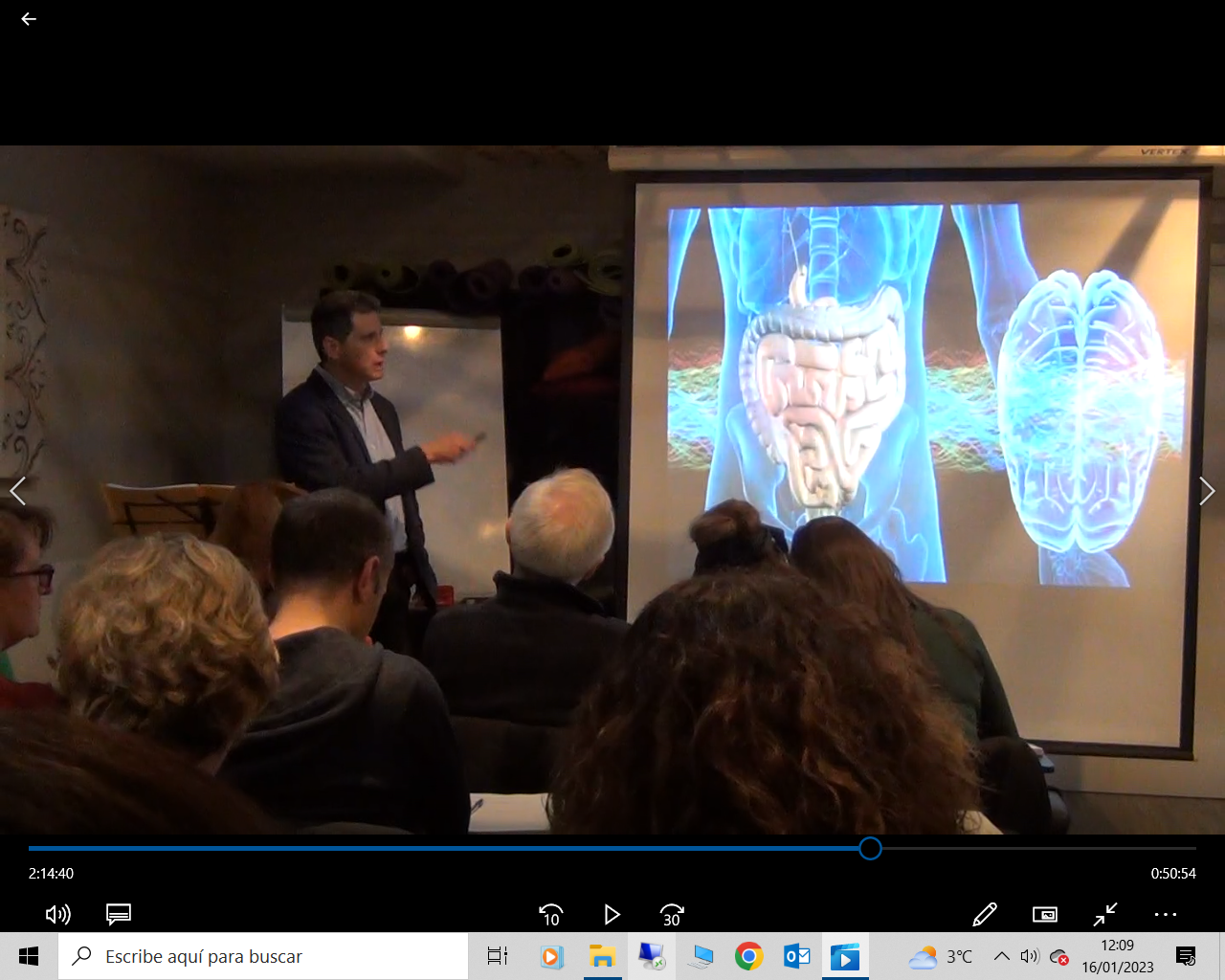 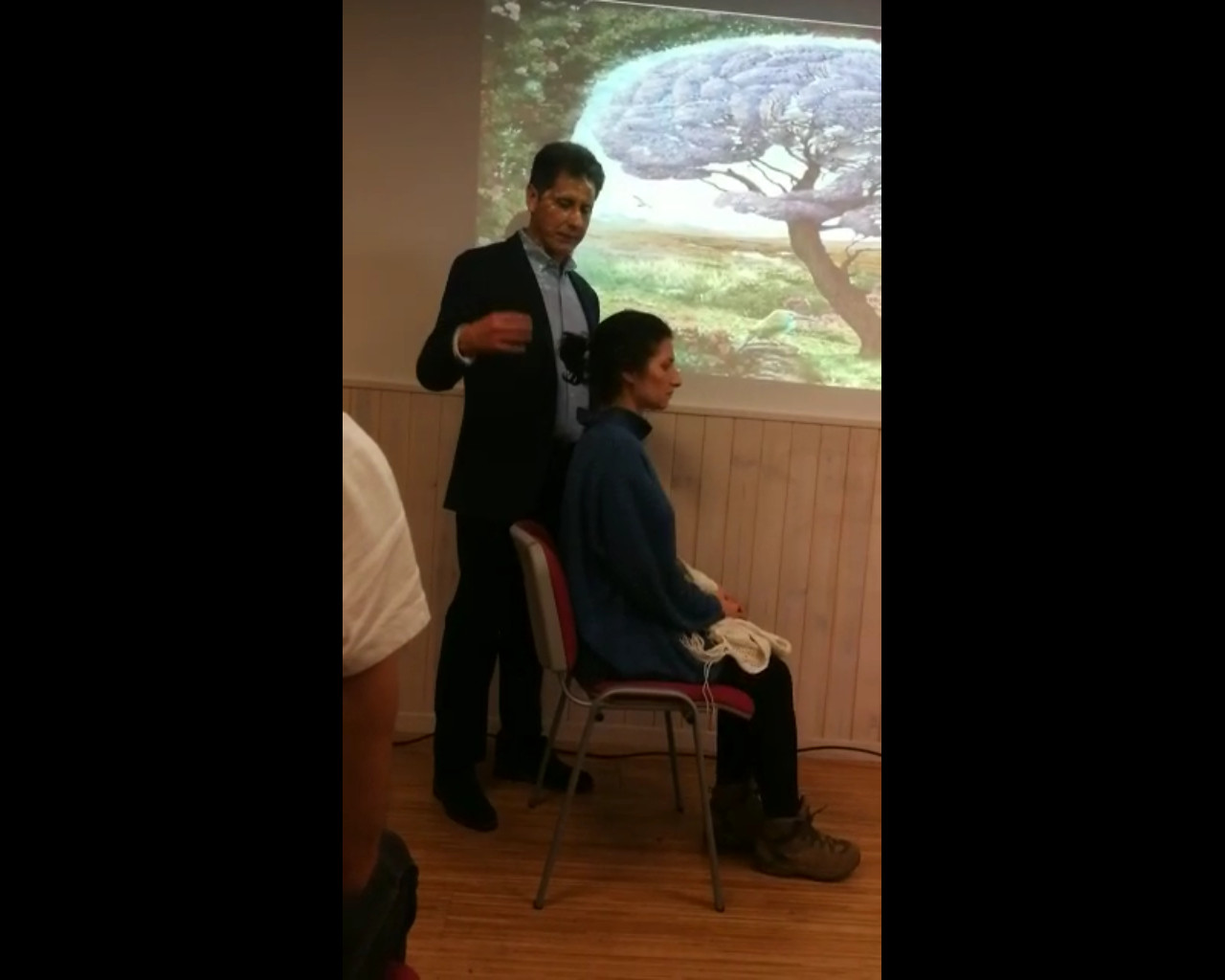 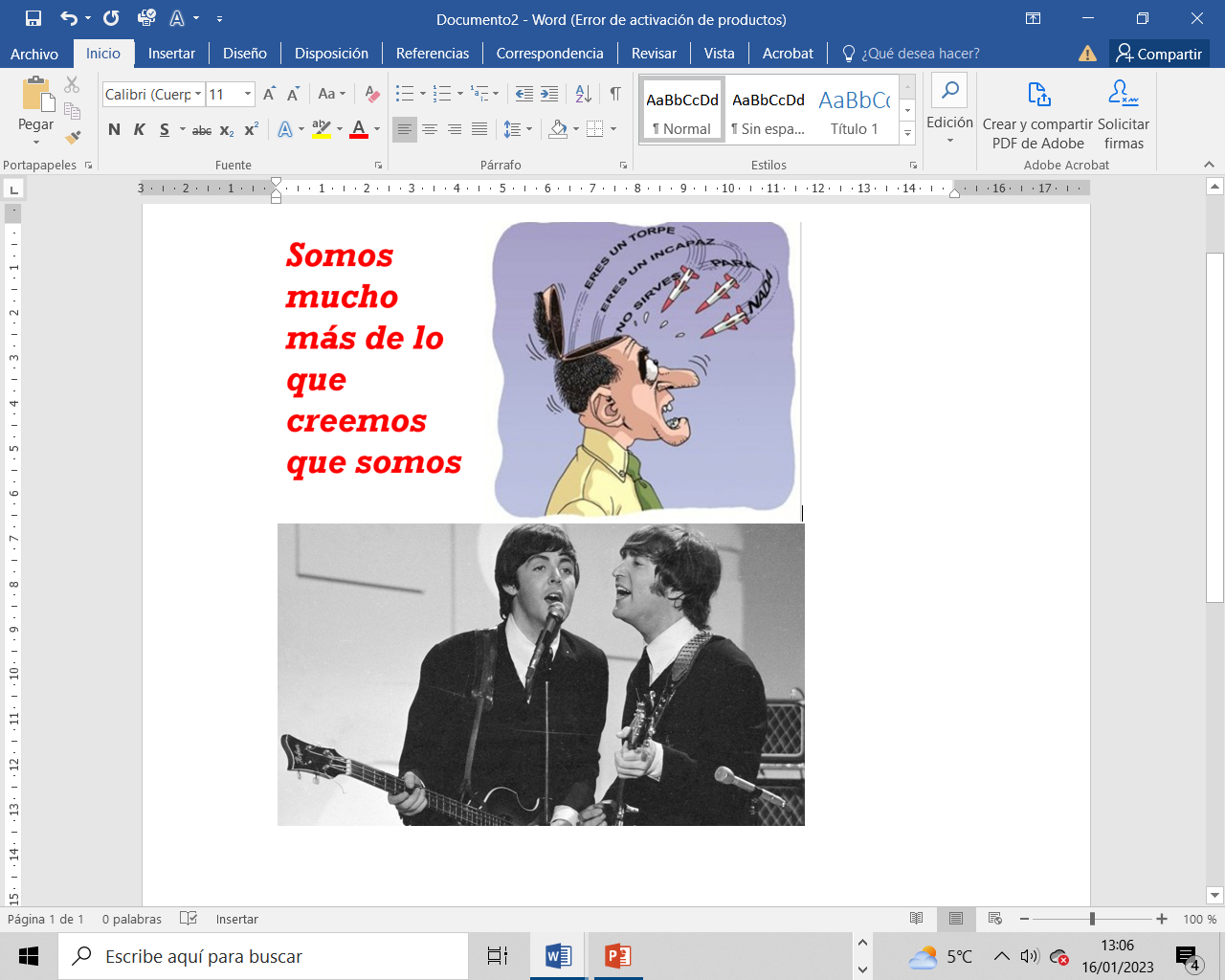 Video completo del curso intensivo, casi 6 horas, que puedes ir viendo poco a poco si lo prefieres. Se adjunta todo el material que acompaña a la teoría y la práctica, varios audios con las meditaciones y textos para leer, incluido “Los 7 secretos para ser feliz”. El curso es teórico y práctico, con una visión desde la neurociencia, para conocer que ocurre en nuestro cerebro y en nuestro cuerpo al hacer mindfulness y aprender las formas de llevarlo a la vida cotidiana.                                                            EvidenciaAumenta concentración y atención , (Schaufeli et al., 2002).Reduce ansiedad, estrés y depresión.Aumenta calma y claridad (Astin, Bishop y Cordova, 2005).Disminuye la ansiedad  (Davies, 2008).Potencia memoria.Mejora del vigor, aumento de energía y resistencia al trabajo, (Schaufeli et al., 2002).Aumento de la dedicación y motivación  (Schaufeli et al., 2002).Mejora manejo efectivo de situaciones difíciles (Barnes y col. 2003).Disminuye la reactividad e impulsividad (Wachs y Cordova, 2007).Mejora autocontrol (Wachs y Cordova, 2007).Mejora gestión de emociones y pensamientos y su reconocimiento (Hayes, 2002; Cohen-Katz et al., 2005).Aumenta la aceptación sana de las emociones, en vez de su evitación o supresión (Hayes, 2002).Mejora su relación con los demás, así como la empatía (Gauntlett-Gilbert, 2008).Mejora el trato que se da a uno mismo, volviéndose más amable (Gauntlett-Gilbert, 2008).Reduce la hiperactividad (Sugiura, 2003).Mejora la memoria (University of California – Santa Barbara, 2013).Mejora del rendimiento académico (European Journal Education Psychology , León, B., 2008).ReferenciaEn los últimos años se han multiplicado las investigaciones en Mindfulness y en MBSR, publicadas en diferentes universidades (como Harvard University, Stanford University, Massachusetts General Hospital, Oxford University, Bangor University, Duke University Dana-Farber Institute ) y revistas de psicología y medicina. y publicadas en revistas como Psychosomatics, American Journal of Psychiatry, General Hospital Psychiatry, Journal of Pain and Symptom Management, Archives of Internal Medicine, etc.   Ponente: Andrés Marcos Sánchez Lozano.    www.andresmarcossanchez.es   Tel. 616144538                                                             Inversión: 60 euros